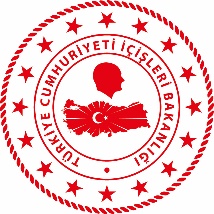 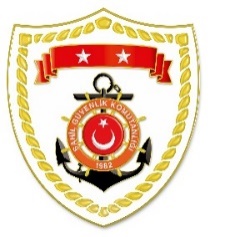 SG Karadeniz Bölge KomutanlığıSG Marmara ve Boğazlar Bölge KomutanlığıSG Ege Deniz Bölge KomutanlığıS.
NoTARİHMEVKİ VE ZAMANKURTARILAN SAYISIKURTARILAN/YEDEKLENEN TEKNE SAYISIAÇIKLAMA108 Mart 2023KASTAMONU/Cide08.27--Cide açıklarında 1 şahsın bulunması maksadıyla başlatılan arama kurtarma faaliyetlerine devam edilmektedir.S.
NoTARİHMEVKİ VE ZAMANKURTARILAN SAYISIKURTARILAN/YEDEKLENEN TEKNE SAYISIAÇIKLAMA110 Mart 2023BURSA/Gemlik00.10--Gemlik Limanı önlerinde 1 şahsın bulunması maksadıyla icra edilen arama kurtarma faaliyetleri neticesinde bahse konu şahsın cansız bedeni sahilden 40 metre açıkta, 14 metre derinlikte tespit edilerek çıkartılmış ve sahilde 112 Acil Sağlık Ambulansı personeline teslim edilmiştir.S.
NoTARİHMEVKİ VE ZAMANKURTARILAN SAYISIKURTARILAN/YEDEKLENEN TEKNE SAYISIAÇIKLAMA110 Mart 2023MUĞLA/Marmaris09.1019-Marmaris açıklarında Yunanistan unsurları tarafından Türk Karasularına geri itilen lastik bot içerisindeki 19 düzensiz göçmen kurtarılmıştır.210 Mart 2023MUĞLA/Marmaris18.1542-Marmaris açıklarında Yunanistan unsurları tarafından Türk Karasularına geri itilen lastik bot içerisindeki 42 düzensiz göçmen kurtarılmıştır.311 Mart 2023AYDIN/Didim06.2011-Didim açıklarında içerisinde bir grup düzensiz göçmen bulunan lastik botun patlayarak su aldığı ve batma tehlikesi geçirdiği bilgisinin alınması üzerine başlatılan arama kurtarma faaliyetleri neticesinde 11 düzensiz göçmen kurtarılmış, 7 düzensiz göçmenin cansız bedenine ulaşılmıştır. Kayıp olduğu değerlendirilen düzensiz göçmenleri arama kurtarma faaliyetlerine devam edilmektedir.412 Mart 2023İZMİR/Çeşme06.005Çeşme açıklarında Yunanistan unsurları tarafından Türk Karasularına geri itilen can salı içerisindeki 5 düzensiz göçmen kurtarılmıştır.